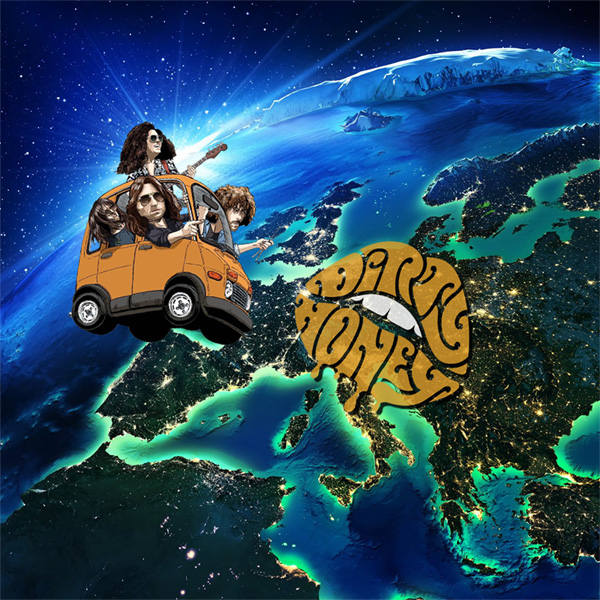 DIRTY HONEY ANNOUNCES FULL EUROPEAN TOURTHROUGH JUNE AND JULY 2022INCLUDING FESTIVALS AND SUPPORTS TOGUNS N' ROSES, KISS, AND RIVAL SONSDirty Honey EP / LP Set for a May 20 UK/European ReleaseSingle: "When I'm Gone" on April 22